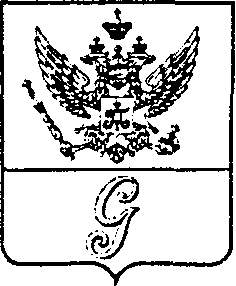 СОВЕТ ДЕПУТАТОВ МУНИЦИПАЛЬНОГО ОБРАЗОВАНИЯ«ГОРОД ГАТЧИНА»ГАТЧИНСКОГО МУНИЦИПАЛЬНОГО РАЙОНАЧЕТВЕРТОГО СОЗЫВАРЕШЕНИЕ от 29 марта 2023 года                                                                                                    № 18О внесении изменений в решение совета депутатов МО «Город Гатчина» от 30.11.2022 № 61 «Об утверждении прогнозного плана (программы) приватизации имущества МО «Город Гатчина» на 2023 год и плановый период 2024-2025 годы»В соответствии с Федеральным законом от 21.12.2001 № 178-ФЗ «О приватизации государственного и муниципального имущества», Федеральным законом от 06.10.2003 №131-ФЗ «Об общих принципах организации местного самоуправления в Российской Федерации», Уставом МО «Город Гатчина», совет депутатов МО «Город Гатчина»Р Е Ш И Л: Внести изменения в решение совета депутатов МО «Город Гатчина» от 30.11.2022 № 61 «Об утверждении прогнозного плана (программы) приватизации имущества МО «Город Гатчина» на 2023 год и плановый период 2024-2025 годы»,  дополнив в приложение к решению (перечень недвижимого имущества, планируемого к приватизации в 2023 году и плановом периоде 2024-2025 годы), следующие пункты: «5. 2/3 доли в праве на жилой дом, расположенный по адресу: Ленинградская область, г. Гатчина, ул. Красногвардейская, д.5, общей площадью 103,1 кв. м, с кадастровым номером 47:25:0105001:36, с 2/3 долями в праве на земельный участок общей площадью 474 кв. м с кадастровым номером 47:25:0105001:27, категория земель: земли населенных пунктов, вид разрешенного использования: для размещения индивидуальной жилой застройки.»;«6. 18/43 доли в праве общей долевой собственности на жилое помещение (квартиру) площадью 42,9 кв. м, расположенное по адресу: Ленинградская область, г. Гатчина, ул. Урицкого, д.9, кв.5, этаж 2, с кадастровым номером 47:25:0102024:114.».Принять к сведению следующее: прогноз объемов поступлений в бюджет МО «Город Гатчина» в результате исполнения прогнозного плана (программы) приватизации в 2023 году составит 10 (десять) миллионов рублей. Указанное прогнозное значение подлежит корректировке с учетом стоимости имущества, продажа которого включена в прогнозный план (программу) приватизации на 2023 год и плановый период 2024-2025 годы.Настоящее решение вступает в силу со дня официального опубликования в газете «Гатчинская правда», подлежит размещению на официальном сайте Российской Федерации в сети «Интернет» www.torgi.gov.ru и официальном сайте МО «Город Гатчина».Глава МО «Город Гатчина-председатель совета депутатовМО «Город Гатчина»                                                                    В.А. Филоненко